Ключ в решении ребуса – изображение, которое стоит за, в середине или перед буквами. Если ребенок еще не умеет читать, помогите ему разобрать написанное. Смотрите и разгадывайте!© Instagram @megagrad_smf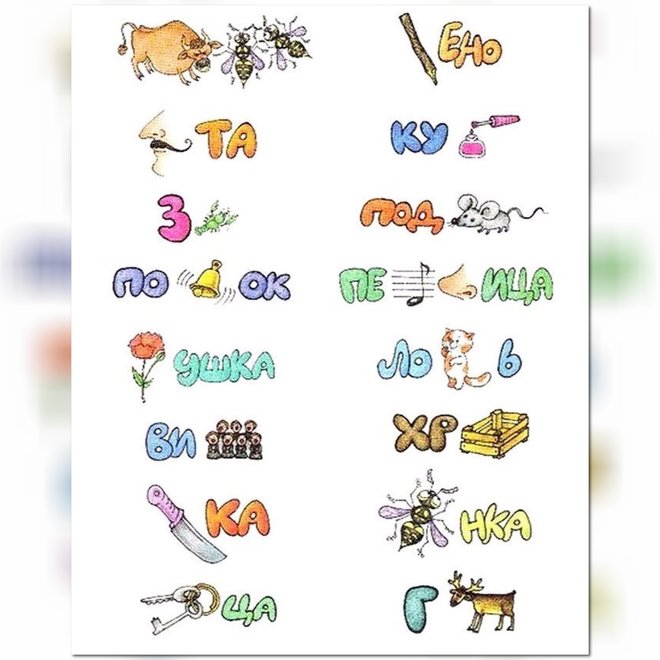 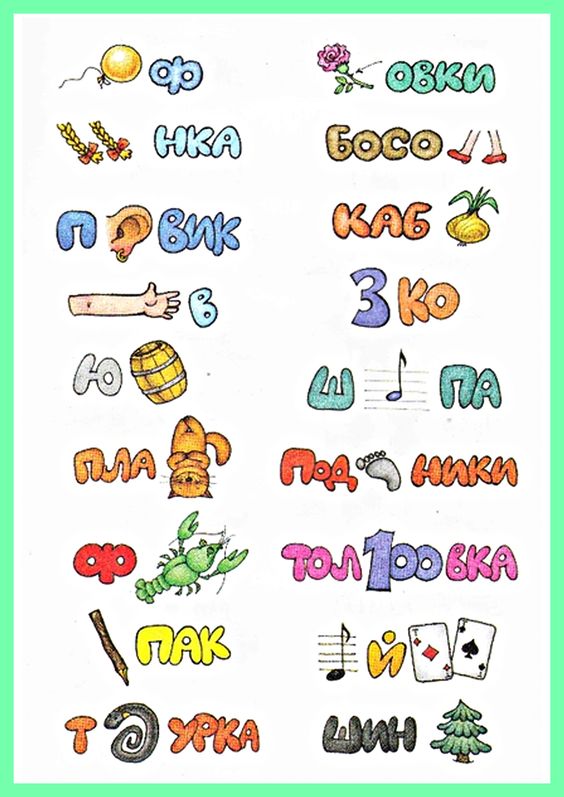 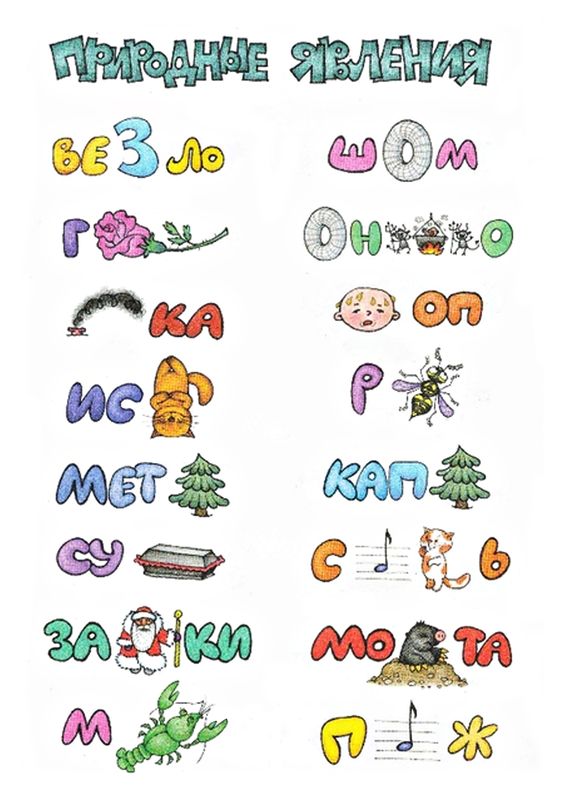 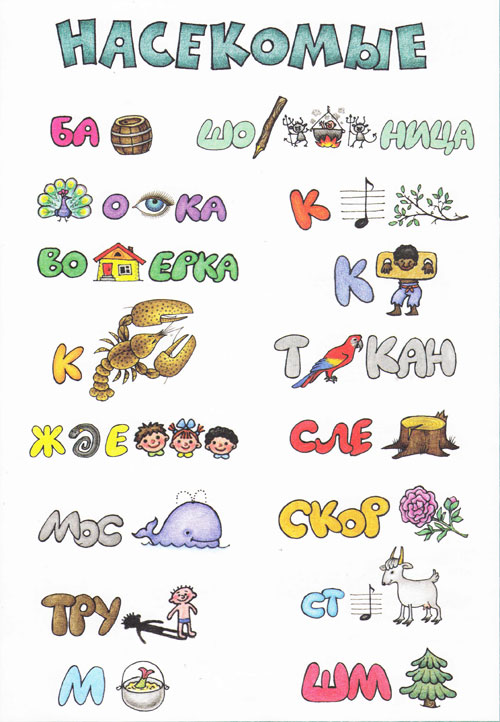 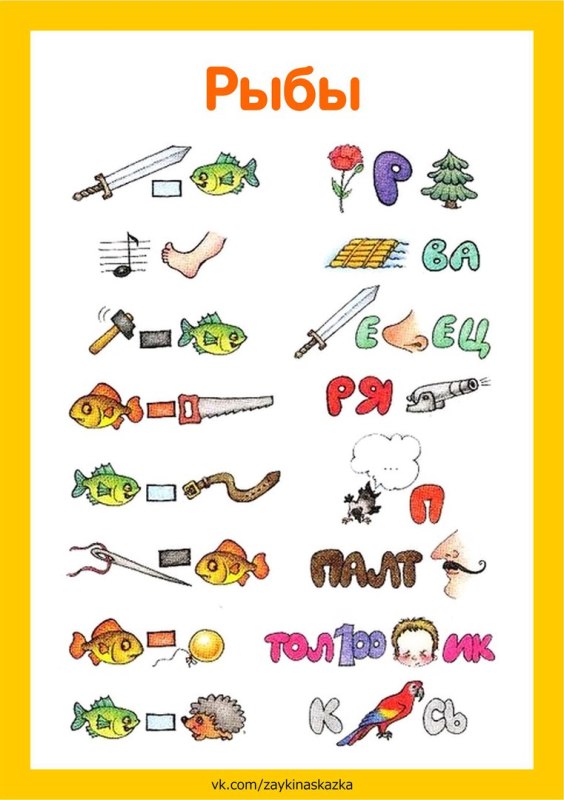 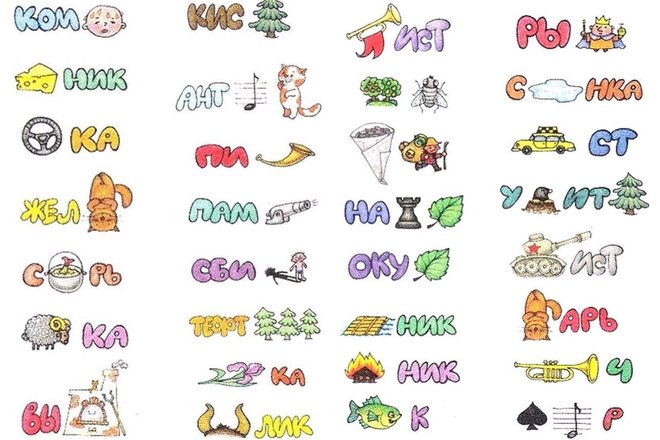 © Instagram @megagrad_smf© Instagram @megagrad_smf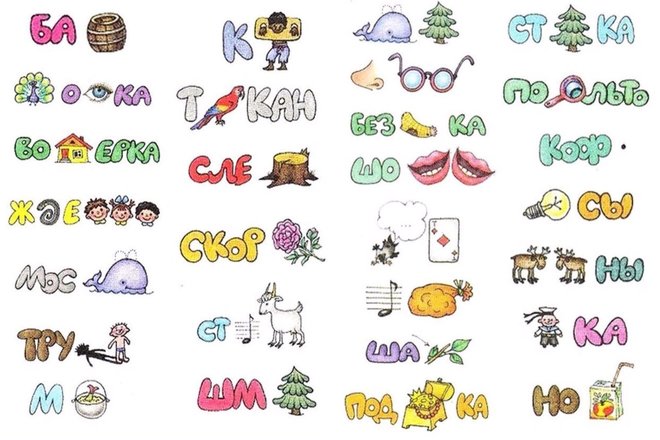 А вы знаете, что ребусы можно сделать и своими руками?Для работы вам будут необходимы:фломастеры или цветные карандашилист бумагифантазияПроцесс работы:Определите слово, которое предстоит разгадать. К примеру, «лужа».На каждую начальную букву этого слова придумайте слова – подсказки: Л – лиса, У – утюг, Ж – жук, А – апельсин.Нарисуйте подсказки. Под ними – квадраты, куда будете вписывать буквы.© Instagram @zaykinaskazka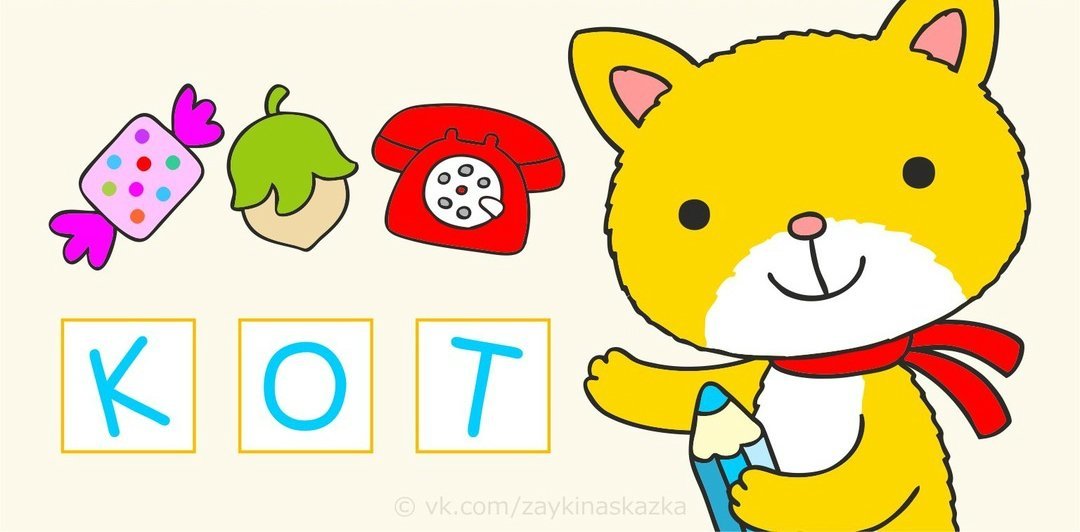 Ключ в решении ребуса – первые буквы слов, которые надо назвать и вписать в квадраты при помощи мамы (папы, дедушки, бабушки). Дальше – интереснее. С каждой новой буквой ближе разгадка – какое же слово зашифровано?Кстати, эти веселые ребусы можно и распечатать на цветном принтере. Они собраны здесь.Желаем удачи в разгадывании ребусов!